Видеосеминар по аэромеханикеСеминар проходит в режиме телемоста ЦАГИ-ИТПМ СО РАН-СПбПУ-НИИМ МГУ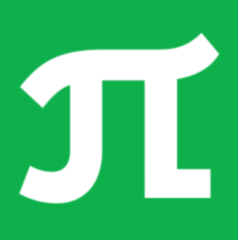 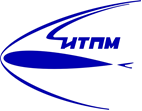 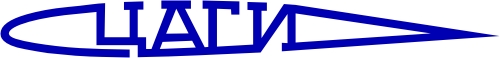 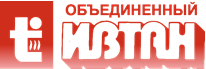 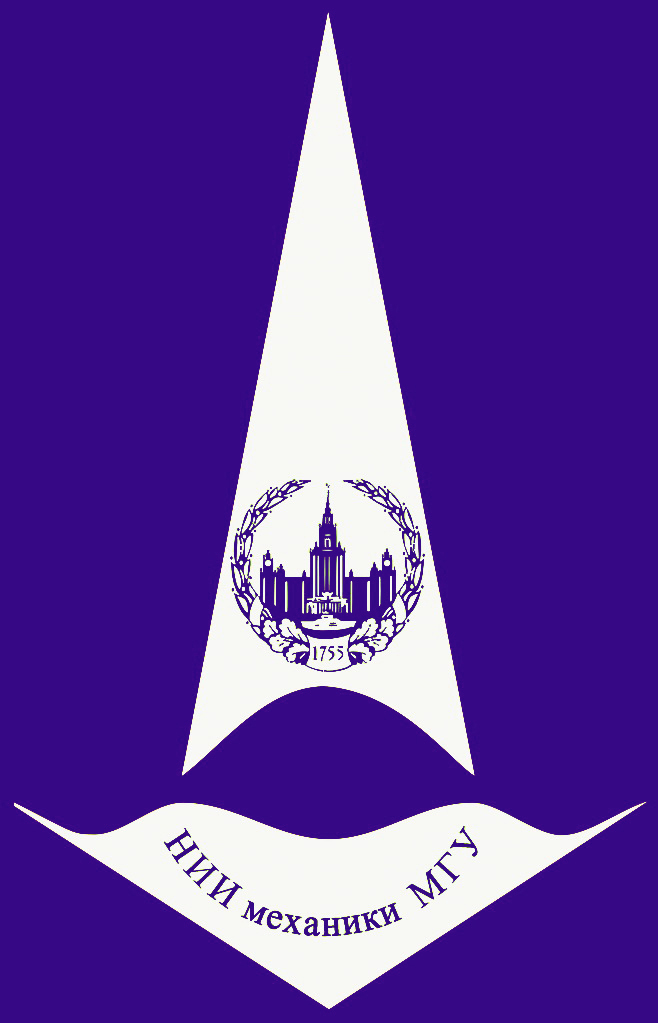     29 октября     конференц-зал      в 11:00   2019                    корп. №8    29 октября     конференц-зал      в 11:00   2019                    корп. №8​​​​​ МАТЕМАТИЧЕСКОЕ МОДЕЛИРОВАНИЕ ГИДРОРАЗРЫВА ПЛАСТА И СМЕЖНЫЕ ВОПРОСЫ ТРАНСПОРТА МНОГОКОМПОНЕНТНЫХ ЖИДКОСТЕЙ (online - трансляция из ИТПМ СО РАН)​​​​​ МАТЕМАТИЧЕСКОЕ МОДЕЛИРОВАНИЕ ГИДРОРАЗРЫВА ПЛАСТА И СМЕЖНЫЕ ВОПРОСЫ ТРАНСПОРТА МНОГОКОМПОНЕНТНЫХ ЖИДКОСТЕЙ (online - трансляция из ИТПМ СО РАН)Докладчик:Головин Сергей Валерьевич (Институт гидродинамики им. М.А. Лаврентьева СО РАН, Новосибирск)